BARANYA MEGYEI DIÁKSPORT TANÁCS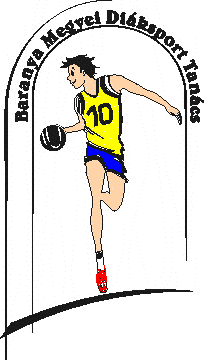 7623 Pécs, Koller u. 7. II/23.Telefon:20/255-0111; E-mail: kaufmann.eszter.sport@gmail.com; Web: www.bmdiaksport.hu _____________________________________________________________________________RÖPLABDA „A” KATEGÓRIA DIÁKOLIMPIA megyei döntőV-VI. korcsoport leány eredményeA verseny résztvevői: PTE Babits M. Gimnázium Pécs, Radnóti Kg-i Szakközépiskola Pécs, CR. Nagy Lajos Gimnázium Pécs, Leőwey Klára Gimnázium Pécs, Kodály Z. Gimnázium Pécs (5 csapat)2017. november 11. (szombat) Kodály Zoltán Gimnázium Sportcsarnoka (Pécs, Névtelen utca)PTE Babits	-	Kodály Pécs	3:0CRNLG	-	Leőwey Pécs	2:3Radnóti Pécs	-	Kodály Pécs	3:0CRNLG	-	PTE Babits	0:3Leőwey Pécs	-	Radnóti Pécs	3:2Kodály Pécs	-	CRNLG	3:2Leőwey Pécs	-	PTE Babits	0:3Radnóti Pécs	-	CRNLG	0:3Kodály Pécs	-	Leőwey Pécs	0:3PTE Babits	-	Radnóti Pécs	3:0Végeredmény:PTE „Babits”	8 pontLeőwey K. G.	7 pontCRNLG Pécs	5 pontRadnóti Pécs	5 pontKodály G. Oécs	5 pont	